Grade: Kindergarten Key Concept 6:Martin Luther King Jr. Day, Presidents Day, and Black History Month LessonOverview: This lesson is going to highlight Martin Luther King Jr.’s fight for diversity and fairness during the Civil Rights Movement. The hook of the lesson shows students firsthand how it looks and feels to be excluded against, leading into a class conversation about equal treatment and Dr. King’s quest for civil rights. The lesson continues into a read aloud of Martin’s Big Words by Doreen Rappaport and concludes with a class book. For the Teacher: This lesson is flexible and can be broken up into multiple days, depending on your schedule. Materials: Book: Martin’s Big Words by Doreen Rappaport Copies: “I Have a Dream” class book (see below) Supplies: Whiteboard/chart paper Optional: Brown egg, white eggBowl Read Aloud of Martin’s Big Words https://www.youtube.com/watch?v=Rc39Ka8ut6k&index=6&list=PLVF9XZR_PU3rBUT-BNwkoXsUhkXAxdG6I Objectives: C.3.K.2 Discuss ways people improve communitiesH.12.K.4 Recognize historic figures and other people that have made an impact on history H.12.K.5 Identify the purpose of the national holidays and describe the people or events celebratedH.13.K.1 Discuss a historical topics from different points of viewH.13.K.3 Describe ways people learn about the pastInstructions:Teacher will wear a specific colored shirt for the day. Tell the class that your shirt color is your favorite color and anyone else wearing that shirt will get a special treat today. If they are wearing your color shirt, tell them they have 5 minutes of indoor play time, while the rest of the class continues to work or watch. After about 5 minutes, gather your class back to your meeting spot and discuss with the class how the children felt, some getting to play and some not. This discussion will help reinforce the main idea of Dr. King’s fight for equality. Next, introduce today’s lesson about Martin Luther King, Jr—highlighting inequality, fairness, and why we celebrate Martin Luther King Jr. Read Martin’s Big Words by Doreen Rappaport. (You may want to do a picture walk with the book before, depending on how fluent your students are and what strategies you teach in class.) After reading Martin’s Big Words, have a class discussion about how Martin believed that skin color does not define people, their actions and behaviors do. Extension: Bring in one brown egg and one white egg. Ask students what is different about each egg. After discussing that the outside colors are different, crack both eggs open into the bowl. This will lead to a discussion about how although the eggs look different on the outside, their content on the inside is the same and one is not better than another. To conclude your reading and check for understanding, create a web graphic organizer on your white board and chart paper with Martin Luther King Jr.’s name in the middle. Have students share things they learned about MLK Jr. as you record their responses. Last, create a class book about each student’s dream to change the world. The print out for the class book is available below. Bind the responses or put them in a folder for students to refer to for the rest of the year. We adapted a piece of this lesson from Kindergarten Kids at Play—check them out, they provide great lesson ideas!  http://kindergartenkidsatplay.blogspot.com/ Our Big DreamsBy _____________Date ___________I have a dream that…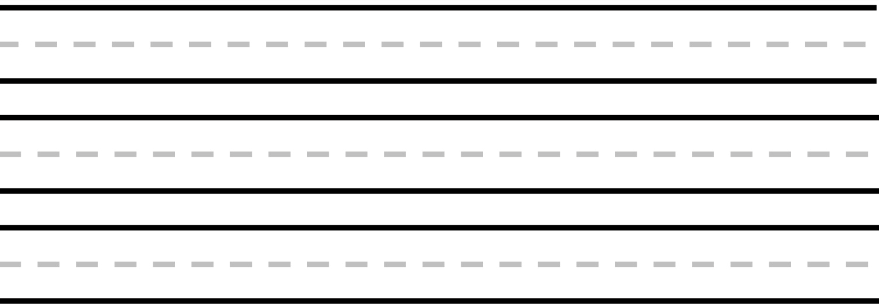 